Бишкек шаары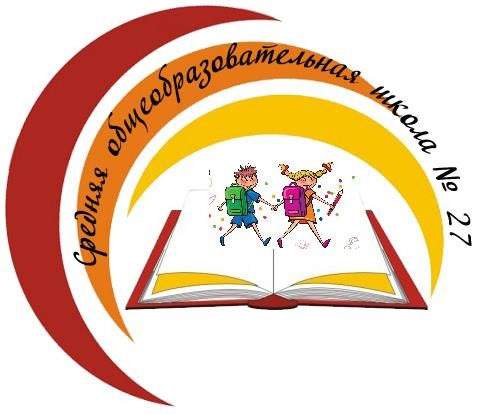 Биринчи май району№ 27 жалпы билим берүүчү орто мектеби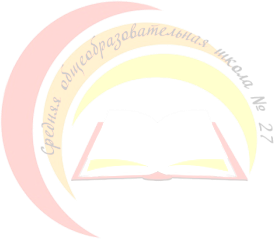 ОБ УЧАСТИИ В КОНКУРСЕ«СЕРДЦЕ	ОТДАЮ	ДЕТЯМ»- 2019ОБ УЧАСТИИ СОШ № 27 В ШКОЛЬНОМ , РАЙОННОМ И ГОРОДСКОМ ЭТАПАХ КОНКУРСА«СЕРДЦЕ ОТДАЮ ДЕТЯМ»На педагогическом совете школы от 8 января 2019 года было решено провести школьный конкурс «Сердце отдаю детям» в феврале 2019 года. Рабочая группа из числа учителей на основе Положения о Республиканском конкурсе, утвержденного Коллегией МОиН КР 4 июля 2014 г (№2\3) и Положения о столичном конкурсе, разработала Положение о школьном конкурсе, которое определяет порядок проведения конкурса среди педагогов школы, имеющих высокие достижения в педагогической деятельностиОсновными принципами конкурса являются открытость, прозрачность, коллегиальность принятия решений и равенство условий для всех участников.Одними из главных целей и задач конкурса явились:развитие профессионального потенциала;формирование положительного общественного мнения об учителе;публичное признание вклада учителя, школы в образовательный процесс.В школе был создан оргкомитет для организационно – методического сопровождения. Работа оргкомитета курировалась зам директора по УВР Кудобаевой А.Б., которая помогала при решении соответствующих вопросов, в частности, организации уроков и аннотации педагогического опыта.В школьном этапе приняли участие молодые специалисты в номинации «Лучший молодой учитель». Оргкомитет утвердил форму оценочных листов, сводных ведомостей, протоколов решений, критерии оценивания конкурсных заданий, утвердил состав жюри и регламент его работы.9 февраля 2019 года члены жюри, в составе которого были руководители ШМО и члены администрации, в кабинете 208 просмотрели аннотации – презентации педагогического опыта всех номинантов конкурса. Так как все участники были заранее ознакомлены с условиями конкурса, то и презентации опыта были хорошо подготовлены и представлены, а Керимкулова А.Н. для презентации своей работы подготовила и группу поддержки из числаучащихся 3 –г класса, которые в интересной и выразительной форме представили своего учителя.В школьном этапе конкурса приняли участие Керимкулова А.Н., учитель начальных классов, Боубекова Ж.Б., учитель математики, Бронникова К.О., учитель биологии, Эркинбекова А.Э., учитель биологии и Мухутдинова Н.Б., учитель английского языка.Каждый участник конкурса под руководством зам директора по УВР Кудобаевой А.Б.,и наставников подготовил электронную аннотацию профессионального опыта и провел открытый урок.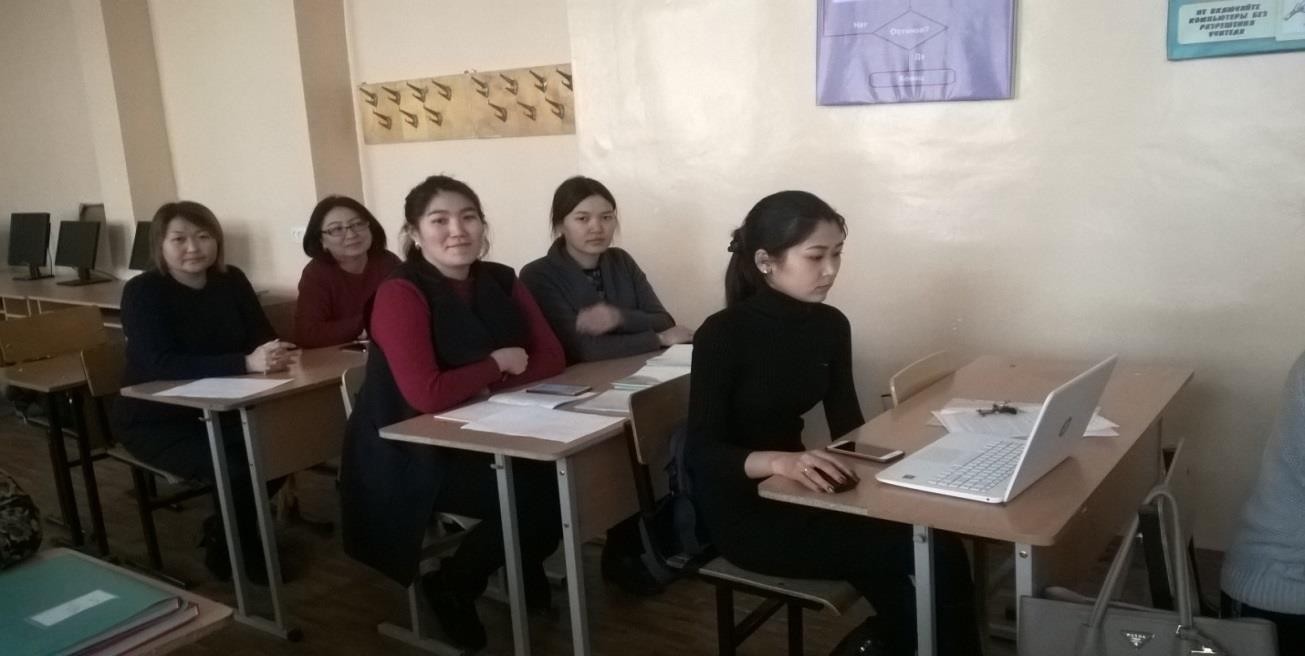 Жюри конкурса, определенное приказом директора СОШ № 27 Носиновой Б.Ш. , оценивали педагогов по утверждѐнным критериям: занятия, содержание, качество материалов, предоставленных конкурсантами, по итогам были определены победители призѐры конкурса в данной номинации.ЧЛЕНЫ ЖЮРИ ВНИМАТЕЛЬНО ПРОСМАТРИВАЮТ АННОТАЦИИ ОПЫТА МОЛОДЫХ ПЕДАГОГОВ, УЧАСТВУЮЩИХ В НОМИНАЦИИ КОНКУРСА «ЛУЧШИЙ МОЛОДОЙ УЧИТЕЛЬ- 2019»Затем члены жюри по графику открытых уроков, провели методический анализ представленных уроков. По окончании уроков учителя проводили самоанализ урока. Все уроки, по условиям конкурса, были в контексте методической темы и в соответствии с календарно-тематическим планированием.Керимкулова А.Н. провела урок в 3 классе по теме «Что красивее всего», в ходе которого не только познакомились с произведением автора, но и формировались навыки выразительного чтения, речи учащихся и воспитывалось чувство сострадания к ближнему, любви к животным.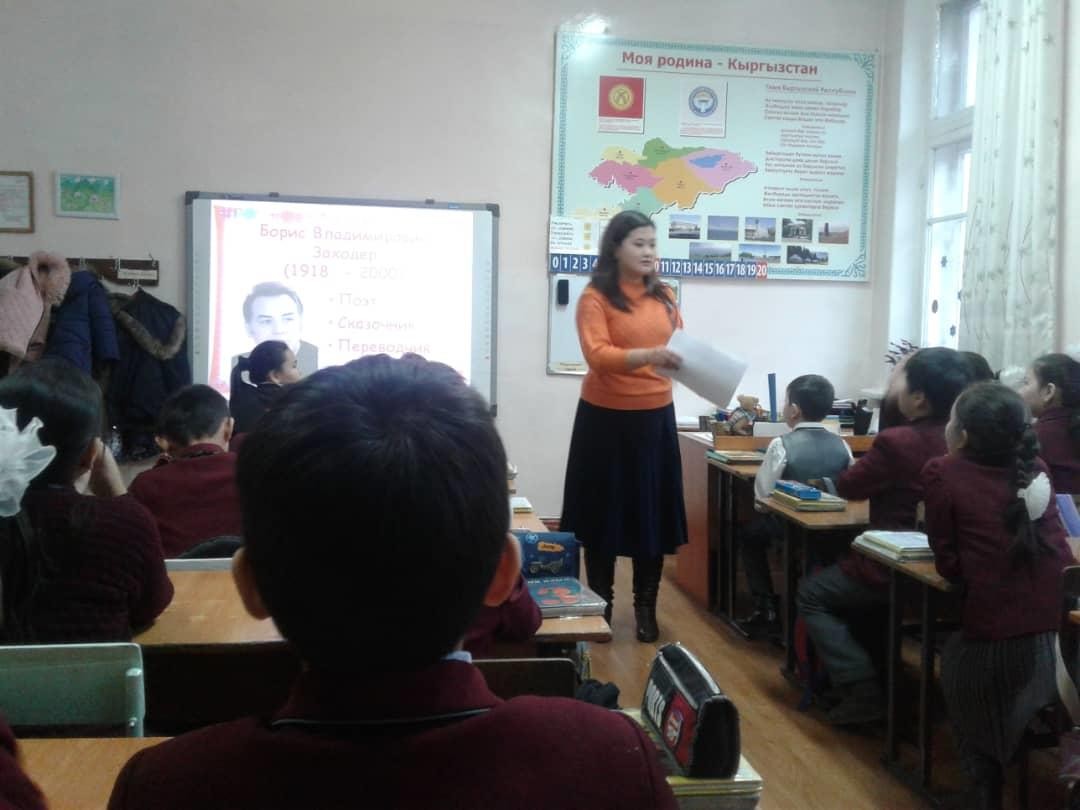 Керимкулова А.Н. показала использование активных методов на всех этапах урокаУчитель биологии Бронникова К. О. провела урок в 9 классе по теме « Болезни органов дыхания» с целью формирования представления о причинах заболеваний дыхательных органов, развития у учащихся умений анализировать и применять полученные знания в жизни. Конечно же, воспитание культуры здоровья, навыков личной гигиены. По типу урока: урок закрепления и совершенствования знаний с использованием методикипроблемного	обучения.	Так	учащиеся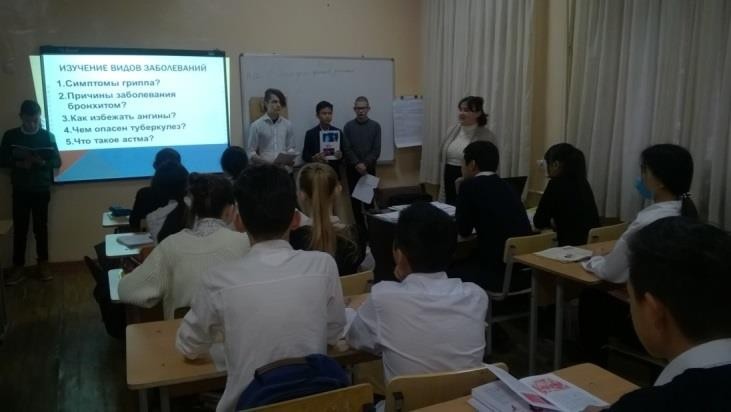 представили свое видениеМухутдинова Н.Б., учитель английского языка,	провела урок -систематизации знаний учащихся по теме « My house»Задачами урока были и активизация употребления оборота there is/are, и формирование навыков употребления лексики по теме, и развитие интеллектуальной, информационной, коммуникативной культур.вот она интрига… первое задание выполнено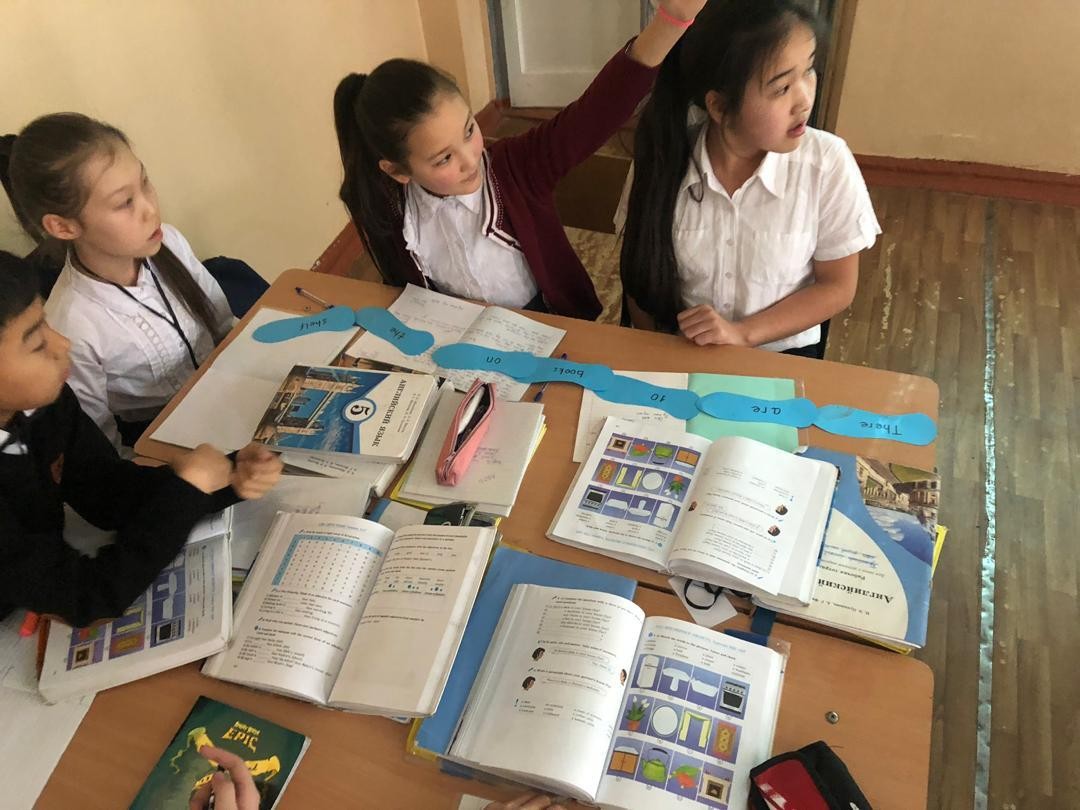 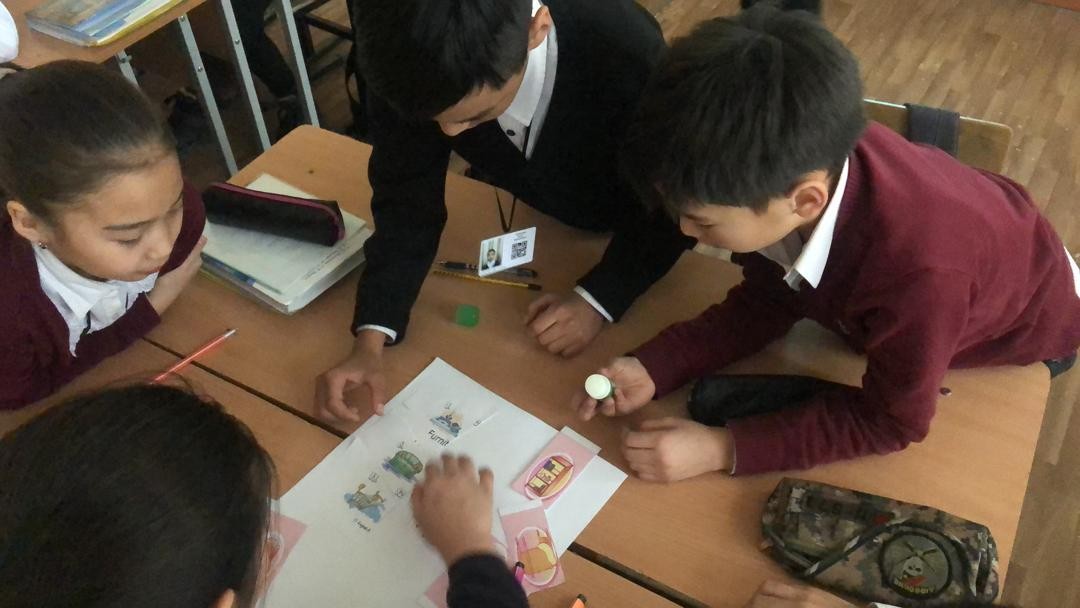 Группа еще работает…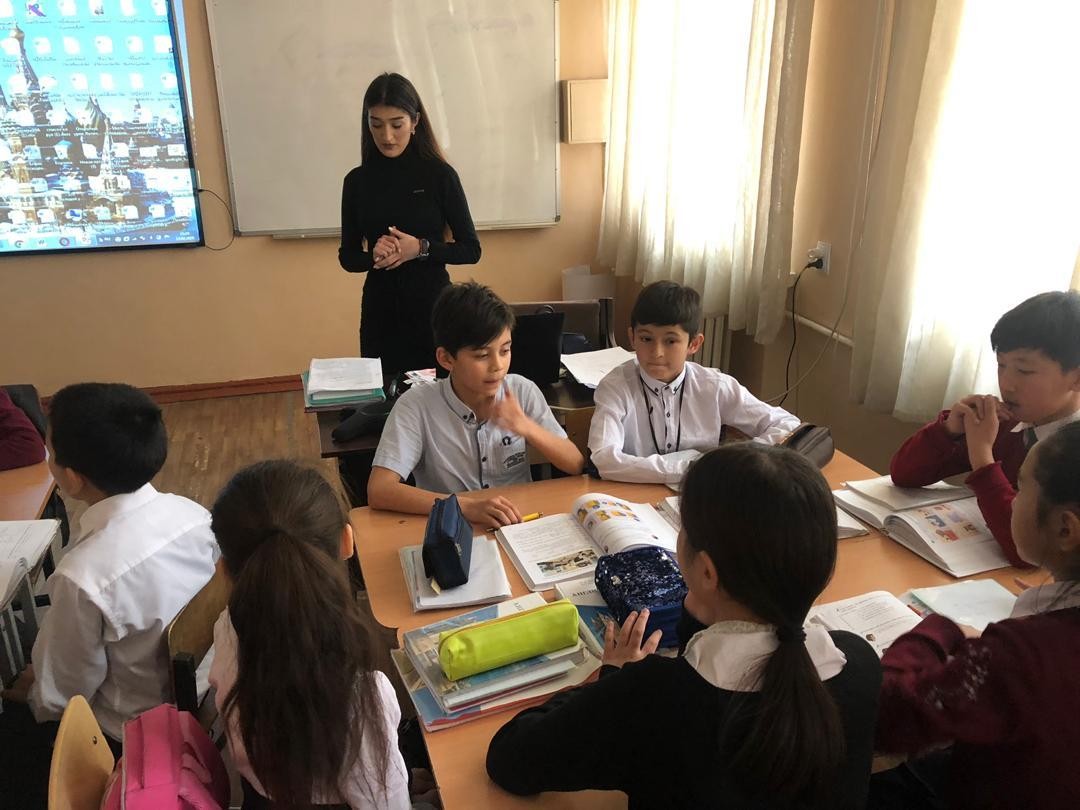 Боубекова Ж.Б. представила	свое видение урока	«Сложение и вычитание дробей с одинаковыми   знаменателями»   в   форме	урока- путешествия по сказке, с цельюзакрепления и обобщения знаний учащихся на сложение и вычитание дробей с одинаковыми знаменателями. В ходе урока , помимообразовательных задач урока, шла реализация и развивающих задач как развитие познавательного интереса и самостоятельности мышления, памяти, смекалки и наблюдательности, обогащение грамотной математической речи учащихся.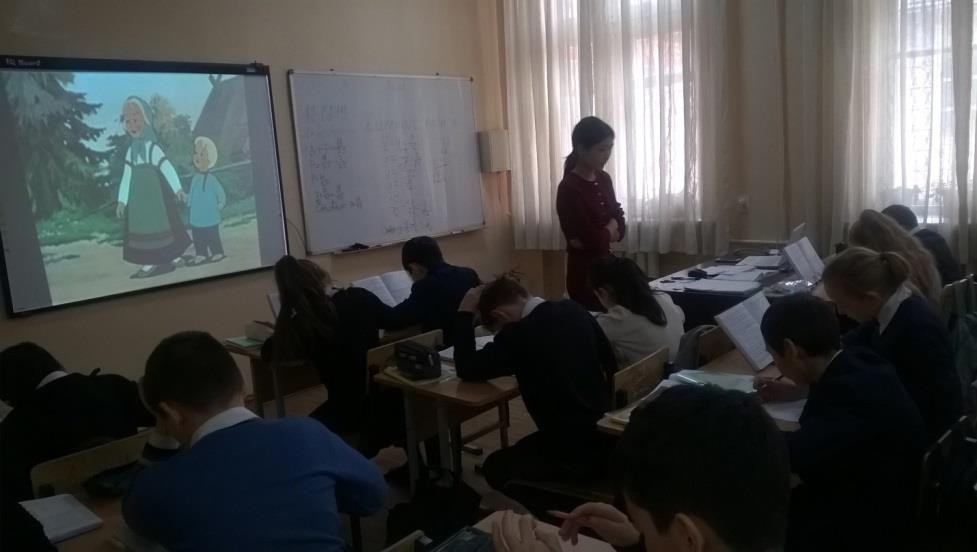 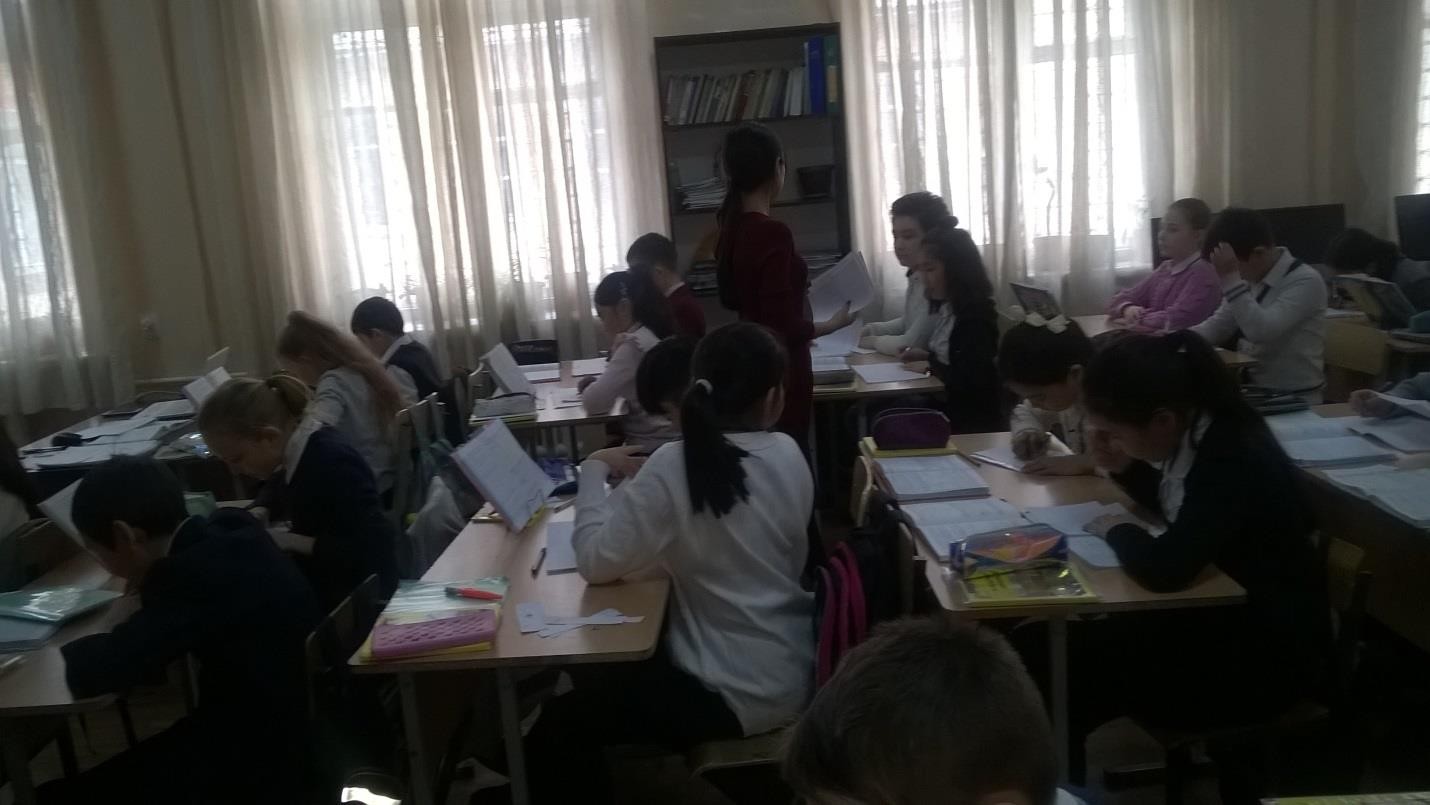 Дети задумались...Эркинбекова А.Э. также представила членам жюри свое видение урока в форме сказки по теме «Рост и развитие. Покой растений», в форме комбинированного урока.Цель урока:Сформировать представление учащихся об основных физических процессах: рост, развитие и покой растенийЗадачи:Образовательные задачи урока:- Изучить особенности роста и развития растительного организма, познакомить учащихся с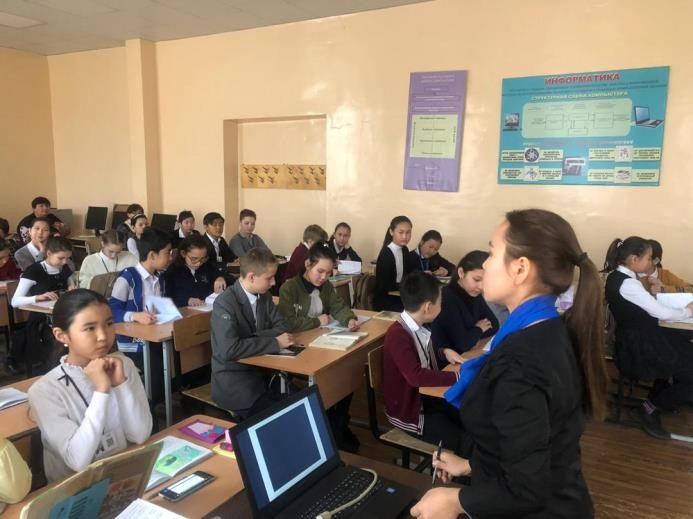 касается уроков, то, конечно, в силу малого педагогического опыта у каждого участника были как положительные отдельные моменты , но и допускали педагогические промахи, волнение, методические ошибки. Из положительного можно отметить и хорошее владение каждым учителем компьютерными технологиями, что помогает им и в школьной практике применять их на уроках. Молодость и азарт все -таки победили и участники дошли до финала конкурса.Члены жюри очень долго спорили, мнения разделились, у каждого нашелся аргумент,но, в конце концов, пришли к единому мнению и присудили места:2 место – Керимкулова А.Н. 3 место- Бронникова К.О.Согласно Положению конкурса, Керимкулова А.Н. приняла участие в районном конкурсе«Сердце отдаю детям». Также был сформирован оргкомитет, в который вошли все члены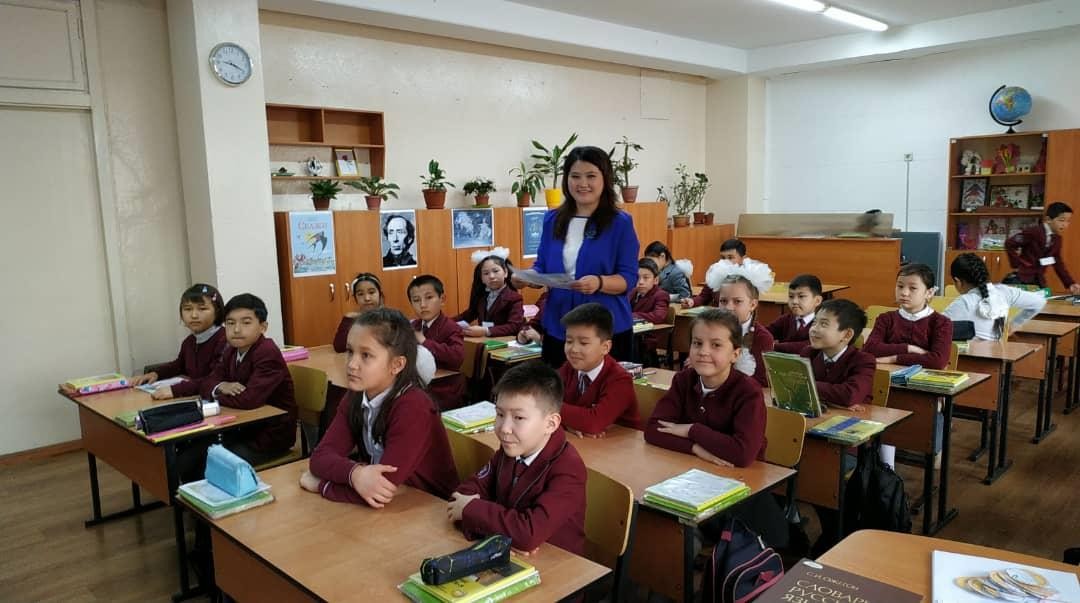 Результаты конкурса были представлены и на сайте школы.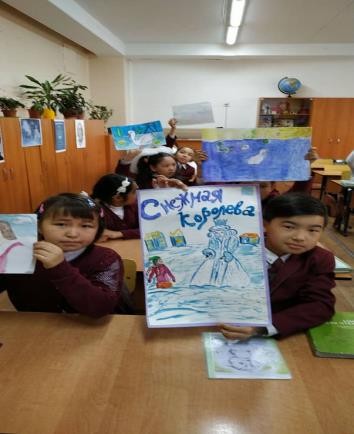 